*NORDESTÃO ROTA 101 - 01 A 10/03*  Maceió        Recife         João Pessoa         Natal
03 noites     02 noites        01 noite          03 noitesPROGRAMA INCLUIVoos: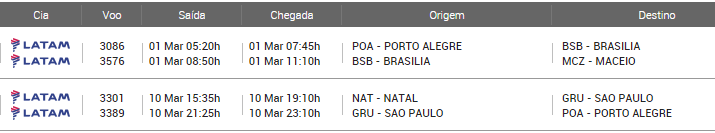 · Transfer IN airport MCZ/ Hotel;
· City Tour em Maceió;
· Transfer Rodoviário Maceió/ Recife/ João Pessoa/ Natal;
· City Tour em Recife e Olinda + Full Day em Porto de Galinhas;
· City Tour em João Pessoa; C/ Por do Sol (bolero de Ravel);
· City Tour c/ Litoral do Sul em Natal;
· Transfer OUT HTL/ Airport Natal;
· Acompanhamento permanente de guia;
· Hospedagem em hotéis categoria turística c/regime de CM conforme definido;VALOR POR PESSOA EM APTO SGL:       R$6.186,94 + R$66,00 TAXASVALOR POR PESSOA EM APTO DUPLO: R$4.766,94 + R$66,00 TAXASVALOR POR PESSOA EM APTO TRIPLO: R$4.340,94 + R$66,00 TAXASVALOR CHD ATÉ 10 ANOS: R$3.022,47 + R$66,00 TAXASRoteiro Day by Day *NORDESTÃO*
Day by Day *NORDESTÃO* 1° Dia (01/03) : Transfer IN Airport MCZ/HTL Maceió 2° Dia (02/03) :08:00hs (Duração: 04hs) City Tour, conhecendo as praias de Ponta Verde, Pajuçara, Praia do Francês, Jatiuca, Catedral Metropolitana de Maceió e de Nossa Senhora dos Prazeres, Parque Municipal de Maceió, Mirante de São Gonçalo, Memorial Teotônio Vilela, Museu de Imagem e Som. Museu de Arte Sacra Pierre Chalita, Museu do Instituto Histórico e Geográfico de Alagoas, Memorial A República e o Complexo histórico do Jaraguá em bairro com edificações seculares com  diversidade arquitetônica, tombada e conservada pelo IPHAN –Instituto de Patrimônio Histórico e Artístico Nacional; À tarde, possibilidade de opcionais para Marechal Deodoro, Praia do Gunga ou Passeio de Jangada na Praia de Pajuçara. 3° Dia (03/03) : Dia Livre (p/ opcionais e praias) 4° Dia (04/03):07:30hs – Saída para Recife. Hospedagem em Hotel conforme indicado no ato de compra 5° Dia (05/03): Full Day em Porto de Galinhas 6° Dia (06/03):07:30hs – Saída p/ o City Tour em Recife Olinda, visitaremos o Centro Histórico, o “Marco Zero” da cidade, a Igreja Madre de Deus no Recife Antigo (do Século 17), o monumental Museu Ricardo Brenand, o Alto de Sé em Olinda com sua feira de Arte e praias como Boa Viagem e Pina. 13:30hs – Parada p/ almoço (não incluso) em restaurante a ser escolhido pelo grupo. Sugerimos o restaurante Parraxaxá, que oferece comidas típicas nordestinas c/ tempero leve ou, ainda, o clássico Bargaço, restaurante que tem entre seus pratos principais os frutos do mar. 15:00hs – Saída para João Pessoa. Chegando lá, iremos direto para a Praia do Jacaré, onde vamos assistir um Pôr do Sol incrível ao som do Sax do famosíssimo Jurandir. Um momento bucólico, clássico e emocionante. Em seguida, partiremos para o Hotel em João Pessoa para fazer o check-in e pernoitar. Para o jantar, sugerimos os restaurantes: Adega do Alfredo, com uma excelente carta de vinhos ou o típico Mangai (cobrado por kg), ambos de primeira linha. (Chegada prevista às 19:00hs) 7° Dia (07/03):08:00hs (Duração: 04:00hs) – Saída para o City Tour para conhecer a Estação Cabo Branco (Obra de Oscar Niemeyer), onde você encontrará esculturas e mostras culturais, como: Farol de Cabo Branco, Ponta do Seixas, Igreja de São Francisco, Convento de Santo Antônio, Museu de Arte Sacra, Planetário da fundação e o Museu da Cidade de João Pessoa. Parque e Lagoa Solon de Lucena, O Centro Histórico mesclado de artesanato e praias como: Tambaú, Bessa, Manaíra, Cabo Branco e Praia do Seixas. Á tarde livre com possibilidade de opcionais para Areia Vermelha, Picãozinho, ou a famosa Tambaba, que tem um lado voltado para o nudismo e outro para frequentadores trajados. 16:00hs – Saída p/ Natal. Hospedagem em hotel na Praia de Ponta Negra, onde se concentram lojas de artesanato, restaurantes, farmácias e a grande maioria dos Hotéis de Natal (Chegada prevista às 18:30hs). 8° Dia (08/03):08:00hs (Duração: 08:00hs) – Saída para City Tour c/ Litoral Sul, conhecendo a Via Costeira, as Praias Urbanas, a Fortaleza dos Reis Magos, a Catedral antiga e a nova, Centro Histórico, a Rota do Sol, Barreira do Inferno, o Maior Cajueiro do Mundo, as Praias de Pirangi do Norte e do Sul, Búzios, Barra de Tabatinga e Camurupim, onde ficaremos de 12:00hs até as 16:00hs em nosso ponto de apoio c/ toda estrutura c/ toilletes, restaurante típico e barracas de praia. Noite Livre Sugerimos o Restaurante Camarões (frutos do mar e outros) ou Farofa D’água (que tem uma deliciosa carne de sol) 9°dia (09/03):Dia Livre (p/ opcionais) Sugerimos passeios a Praia de Pipa, Galinhos, Maracajaú, Buggy, Quadriciclo ou 4x4 10° Dia (10/03) :Transfer OUT – Hotel / Airport (De acordo com o horário do vôo) Obs: Horário de acordo com o vôo.HOTEIS  PREVISTOS JOÃO PESSOA:Litoral Tambau FlatLitoral HotelNetuanah Praia HotelRECIFE:Enseada Boa viagemGolden Park Boa ViagemOnda MarMACEIO:Ritz SuitesPorto da PraiaSoft Inn Maceio Ponta VerdeNATAL:Aram Natal MarQuality SuitesImirá ConventionFormas de Pagamento- À vista 5% desconto - Sem entrada em até 6x (cartão de crédito, cheque ou boleto bancário)- Cartão de Crédito: entrada de 25% + 9 parcelas sem juros (Visa, Master e ELO)- Cheque e Boleto: entrada de 25% + 9 parcelas sem juros. Sendo que as 5 primeiras parcelas deverão ser pagas antes da data do embarque.- Boleto: primeira parcela para 60 dias. Sendo que as 5 primeiras parcelas deverão ser pagas antes da data do embarque.POR SE TRATAR DE UMA COTAÇÃO, NADA ESTA RESERVADO. VALORES E LUGARES SUJEITOS A CONFIRMAÇÃO E DISPONIBILIDADE NO MOMENTO DA SOLICITAÇÃO DA RESERVAIMPORTANTE: Antes de autorizar emissão, verifique sempre multas e taxas para reembolso e/ou alterações que as cias aéreas cobram após emissão de bilhetes e confira todos os dados da reserva, principalmente nome e sobrenome. Após a emissão qualquer alteração gera cobrança.Verifique sempre a validade do passaporte e necessidade de visto e vacina para o destino escolhido!